 Federal University of Ceará	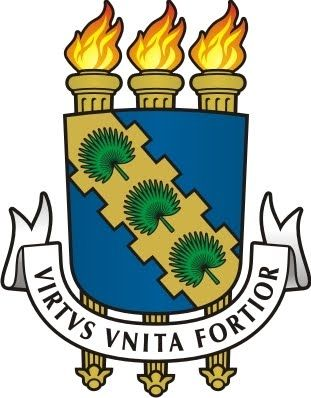  OFFICE OF THE VICE PROVOST FOR UNDERGRADUATE STUDIES 07.272.636/0001-31 Campus Universitário – Reitoria, PICI Fortaleza/CE – CEP: 60020-181 +55 85 3366 9999 – e-mail address: dsi@sti.ufc.brC E R T I F I C A T E   O F   E N R O L L M E N T	We hereby confirm that STUDENT’S NAME is currently registered as a regular student under enrollment no. XXXXXX in the UNDERGRADUATE PROGRAM IN XXXXXXXXXXXX – UNDERGRADUATE PROGRAM – FORTALEZA.	The Office of the Vice Provost for Undergraduate Studies at the Federal University of Ceará.									         Fortaleza, 25 June 2018.To verify the authenticity of this document, access http://si3.ufc.br/sigaa/documentos, and enter the enrollment number, the date of issue and the verification code.ATTENTIONTHIS CERTIFICATE IS NOT VALID FOR APPLYING TO OTHER HIGHER EDUCATION INSTITUTIONS. TO OBTAIN SUCH A DOCUMENT THE STUDENT MUST CONTACT THE DIVISION OF STUDENT AFFAIRS.